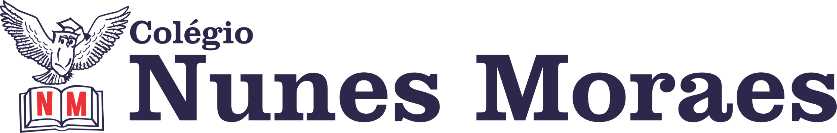 Uma nova semana se inicia. Vamos vivê-la com toda a intensidade possível.                                                      Boas aulas. ►1ª AULA: 13h -13:55’    -LITERATURA   – PROFESSORA ALINE LANDIM AULA 09- NATURALISMO NO BRASIL (CONCLUSÃO)   / AULA 10- PARNASIANISMO ( INTRODUÇÃO)Acesse o Google Meet  pelo link enviado por whatsapp e realize, junto com a professora, os passos indicados. Passo 01  - Correção das atividades das páginas 78 e 79Caso não consiga acessar o Meet, faça a correção da atividade pelo gabarito disponível no portal SAS.Passo 02   - Conclusão da explicação do capítulo sobre  Naturalismo (por slides)Caso não consiga acessar o Meet, assista à videoaula no link abaixo. https://sastv.portalsas.com.br/#/channels/1/videos/1118  ( tempo da aula: 7’:33”)Passo 03 Correção das questões 1, 2, 3 e 4 das páginas 57/58 das Atividades para sala.Caso não consiga acessar o Meet, faça a correção da atividade pelo gabarito disponível no portal SAS.Passo 04- Início da explicação sobre Parnasianismo, Aula 10, por SLIDESCaso não consiga acessar o Meet, assista à videoaula no link abaixo. https://sastv.portalsas.com.br/#/channels/1/videos/1882   ( tempo da aula: 7’:15”)OBS.: O link e/ou vídeo das explicações serão disponibilizados no grupo e no sala de reunião.►2ª AULA: 13:55’-14:50’   - MATEMÁTICA 2  - PROFESSOR FRANCISCO PONTES   FRENTE II - AULA 9, 10 e11 – GEOMETRIA PLANA IX, X e XI (REVISÃO COM CORREÇÃO DOS EXERCÍCIOS) 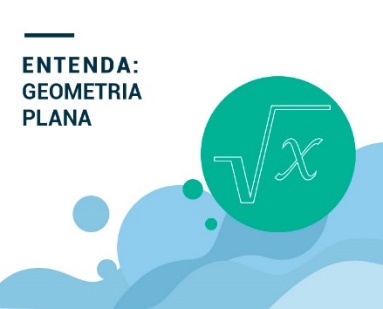 ETAPAS PARA O DESENVOLVIMENTO DA AULAETAPA 1 – ACESSO ao Google Meet, (https://bit.ly/acessomeet).Acompanhar a correção das atividadesTeorema de Tales e das bissetrizesSemelhança de triângulos Relações métricas entre comprimentos, áreas e volumesTeoria da apostila SAS – p. 20 a 29Caso não consiga acessar o meet, comunique-se com a  coordenação e  - estude a  teoria do capítulo na apostila SAS – p. 20 a 29 - acompanhe as informações que seu professor vai enviar pelo whatsapp e- realize a etapa 2. ETAPA 2 – ATIVIDADE DE SALA PARA ENVIOResolva a questões a seguir:01) A figura abaixo nos mostra duas avenidas que partem de um mesmo ponto A e cortam duas ruas paralelas. Na primeira avenida, os quarteirões determinados pelas ruas paralelas têm 80m e 90m de comprimento, respectivamente. Na segunda avenida, um dos quarteirões determinados mede 60 m. Qual o comprimento do outro quarteirão? (Apresente os cálculos)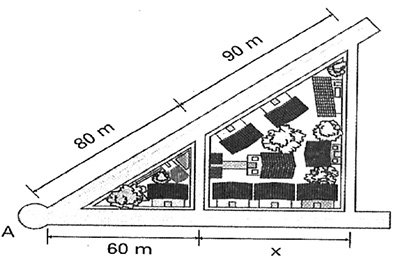 A) 67,5B) 69C) 70,5D) 72                                             E) 7502) A inclinação de uma rampa é calculada da seguinte maneira: para cada metro medido na horizontal, mede-se x centímetros na vertical. Diz-se, nesse caso, que a rampa tem inclinação de x%, como no exemplo da figura: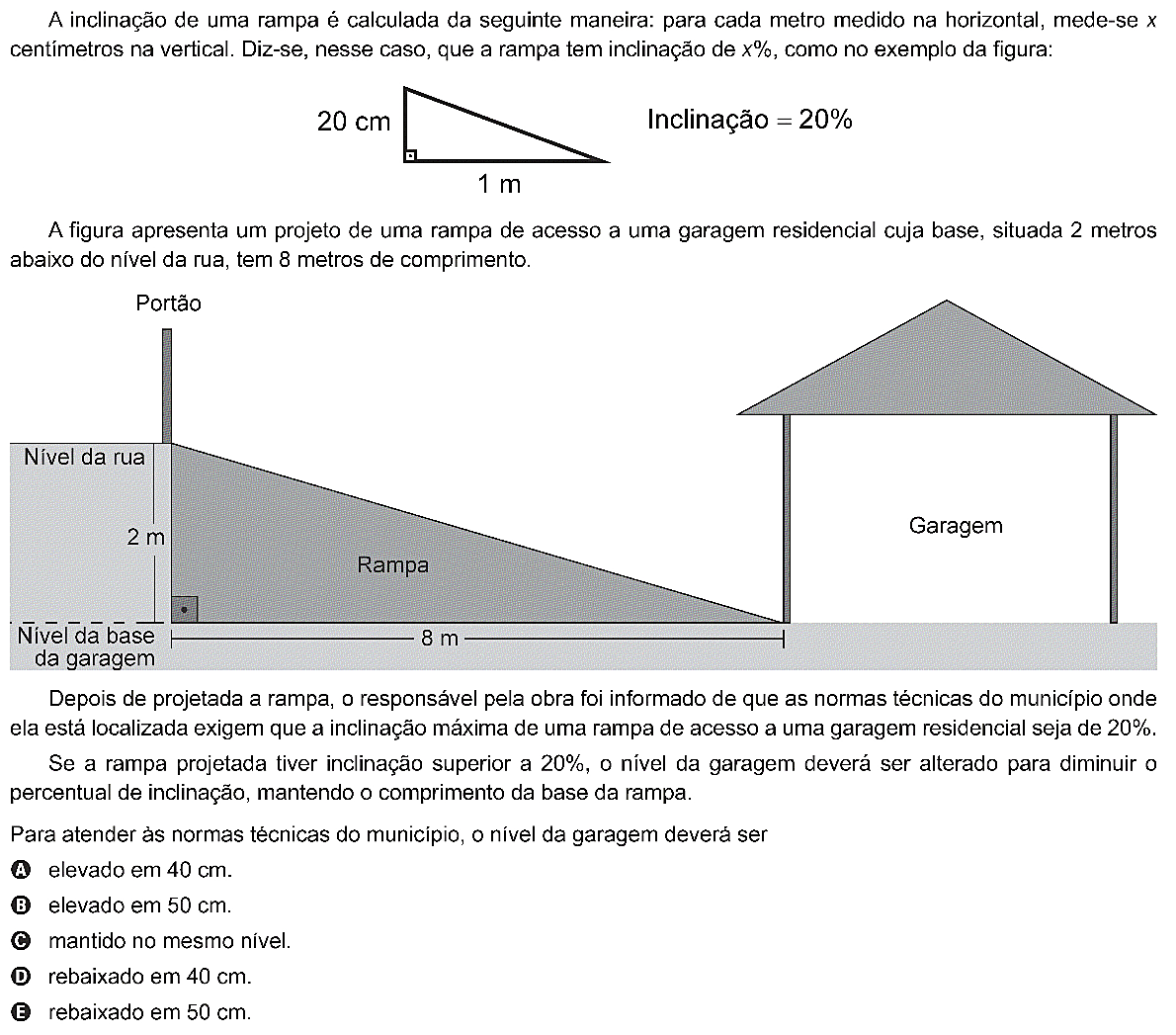 A figura apresenta um projeto de uma rampa de acesso a uma garagem residencial cuja base, situada 2 metros abaixo do nível da rua, tem 8 metros de comprimento.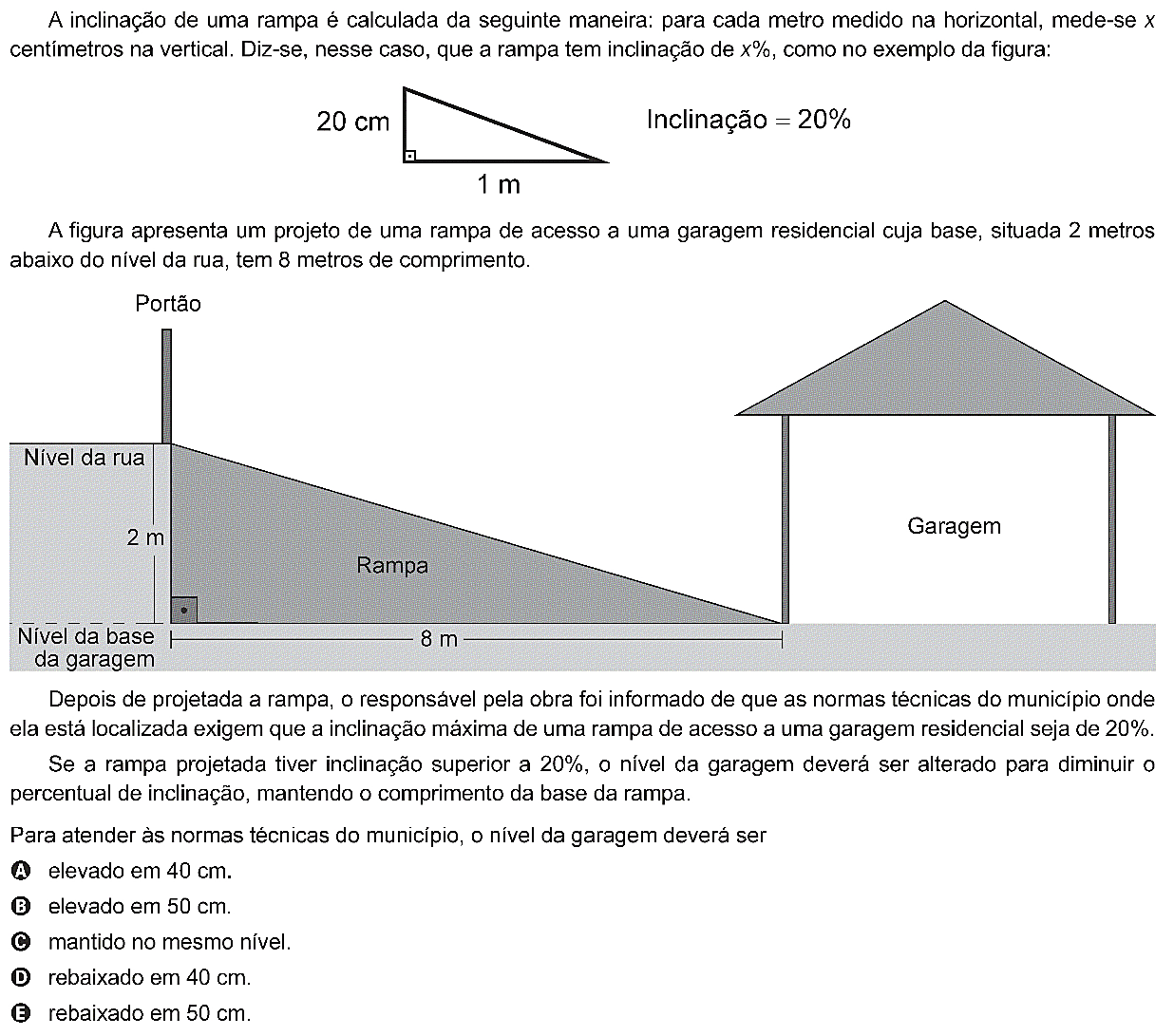 Depois de projetada a rampa, o responsável pela obra foi informado de que as normas técnicas do município onde ela está localizada exigem que a inclinação máxima de uma rampa de acesso a uma garagem residencial seja de 20%.Se a rampa projetada tiver inclinação superior a 20%, o nível da garagem deverá ser alterado para diminuir o percentual de inclinação, mantendo o comprimento da base da rampa.Para atender às normas técnicas do município, o nível da garagem deverá ser (Apresente os cálculos)A) elevado em 40 cm.B) elevado em 50 cm.C) mantido no mesmo nível.D) rebaixado em 40 cm.E) rebaixado em 50 cm.*Envie foto das atividades resolvidas para FLAY NUNES MORAES. Escreva a matéria, seu nome e seu número em cada página.ATIVIDADE PARA CASA (Envio para o professor)Resolva as questões: 7 (atividades propostas), p. 22 			5 (atividades propostas), p. 2510 (atividades propostas), p. 29Data da entrega: 15/06/2020 – segunda-feira.►3ª AULA: 14:50’-15:45’  -   BIOLOGIA 1     - PROFESSOR GONZAGA MARTINS FRENTE 4 – CAPÍTULO 9: VÍRUS ROTEIRO DE ESTUDOPasso 1 – Realize a leitura da teoria proposta ao longo do capítulo (páginas 101 a 104).Passo 2 - Explicação do capítulo neste link: https://meet.google.com/   O código será fornecido na hora da aula.Caso não consiga acessar o meet, comunique-se com a  coordenação e assista à videoaula no link abaixo. Depois realize o passo 3. https://youtu.be/DZ7GpYImiRYPasso 3 - Tarefa de classe: Realize os exercícios 1 a 4 da seção "Atividades para Sala" (página 105)Envie foto das atividades resolvidas para FLAY NUNES MORAES. Escreva a matéria, seu nome e seu número em cada página.Passo 4 – Tarefa de casa: Realize os exercícios 1 a 7 da seção "Atividades Propostas" (páginas 105 e 106)►INTERVALO: 15:45’-16:10’   ►4ª AULA:   16:10’-17:05’ – FÍSICA  1  - PROFESSOR BETOWER MORAIS  FRENTE 2 –AULA 11:  ELETRODINÂMICA I – LEIS DE OHM Passo1 – Acesse o Google Meet   para acompanhar a explicação do conteúdo. Link será enviado no início da aula. Caso não consiga acessar, comunique-se com a coordenação,  e assista à videoaula pelo link abaixo.     Depois realize os passos seguintes. Passo 02 – Acompanhar pelas páginas 25 a 29.Passo 03 – Acompanhar resolução de questões propostas da página27 e tirar dúvidas  -  google meet.Passo 04 – Exercício de “SALA”, página 14 (questões 7 e 9 das atividades propostas).Envie foto das atividades resolvidas para FLAY NUNES MORAES. Escreva a matéria, seu nome e seu número em cada página.Passo 05 – Após a aula, “EM CASA”, resolver as outras questões das atividades propostas►5ª AULA:  17:05’- 18:00’ – INT. TEXTUAL 1  -  PROFESSORA JADNA HOLANDA  AULA 11 - DENOTAÇÃO E CONOTAÇÃO          PASSOS DAS ATIVIDADES:Passo 01 – Assistir à aula 11 do SAS sobre Denotação e conotação, pelo link: https://youtu.be/65U4Xr33TLcPasso 02 – Tira-dúvidas.Passo 03 – Acompanhar aula pelas páginas 100 e 101.Passo 04 – Resolução, “EM SALA”, páginas 101 e 102 (questões 1 a 4).Envie foto das atividades resolvidas para FLAY NUNES MORAES. Escreva a matéria, seu nome e seu número em cada página.Passo 05 – Correção da atividade de sala.Passo 06 – Após a aula, “EM CASA”, Atividades Propostas do capítulo 11.►6ª AULA:  18:00’ – 18:55’  – FILO / SOCIO  -  PROFESSOR VICTOR QUINTELA  SOCIOLOGIA – AULA 10: RELAÇÕES DE PODER E SOCIEDADE (AULA 10)   / AULA 11:  FORMAS DE PODER E SUA INFLUÊNCIA NO COTIDIANO )1º PASSO:Enviar nos 10 PRIMEIROS MINUTOS DA AULA para o Whatsapp do professor a atividade de casa da aula anterior (01/06):  págs. 37 e 40 da apostila.ENQUANTO ISSO, faça uma breve leitura das págs. 139, 142 e 143.2º PASSO:Acesse o Google Meet pelo link que será enviado na hora da aula.  Trabalharemos a parte teórica das aulas 10 e 11 e resolveremos a pág. 144 (3ª e 4ª questão) ,147 e 148Caso não consiga acessar o meet, comunique-se com a  coordenação, CONCLUA A LEITURA DOS TEXTOS DOS CAPÍTULOS e assista aos vídeos nos links abaixo. DEPOIS, realize o passo 3.https://www.youtube.com/watch?v=hMtFSpsPxMQhttps://www.youtube.com/watch?v=HheAggFWOvc3º PASSO:Realize o restante da atividade da apostila, págs. 143,144 e 148.Envie foto das atividades resolvidas para FLAY NUNES MORAES. Escreva a matéria, seu nome e seu número em cada página.Material de apoio/complementarhttps://www.youtube.com/watch?v=hMtFSpsPxMQ  https://www.youtube.com/watch?v=HheAggFWOvc